JEDNOTKA VZDELÁVACÍCH VÝSTUPOVJEDNOTKA VZDELÁVACÍCH VÝSTUPOVJEDNOTKA VZDELÁVACÍCH VÝSTUPOVJEDNOTKA VZDELÁVACÍCH VÝSTUPOVJEDNOTKA VZDELÁVACÍCH VÝSTUPOVJEDNOTKA VZDELÁVACÍCH VÝSTUPOVNázov oblasti umenia a kreatívneho priemyslu/Názov kvalifikácieANIMÁCIA02 Umenia a humanitné odbory021 Umenia0211 Audiovizuálna technika a mediálna produkcia0210 Umenia ďalej nedefinované0213 Výtvarné umeniaANIMÁCIA02 Umenia a humanitné odbory021 Umenia0211 Audiovizuálna technika a mediálna produkcia0210 Umenia ďalej nedefinované0213 Výtvarné umeniaANIMÁCIA02 Umenia a humanitné odbory021 Umenia0211 Audiovizuálna technika a mediálna produkcia0210 Umenia ďalej nedefinované0213 Výtvarné umeniaÚroveň EKRVysvetlivky: úroveňEurópskeho kvalifikačného rámca (EKR)3, 4, 5Názov   jednotky vzdelávacích výstupov (JVV)Vysvetlivky: JVV = ucelená časť kvalifikácie, skladá sa zo sady vzdelávacích výstupov, samostatne „nadobud-nuteľná“ a samostatne hodnoti-teľná.Animované logoÚloha: Vytvor animované logo. Využi už existujúce grafické logo svojej školy, alebo navrhni nové logo. Logo animuj digitálne alebo klasickou animáciou.Cieľ: Vytvoriť digitálne alebo klasicky animované logo. Overiť schopnosť využiť plošnú grafiku v animácií. Využiť vhodný digitálny nástroj na realizáciu animácie, alebo animovať vhodnou klasickou metódou.Harmonogram realizácie:Zadanie cvičenia – objasnenie zámeru Príprava konceptu animácie logaZakreslenie animácie loga do storyboarduRealizácia – využitie vhodného softvéru na digitálnu animáciu, alebo využitie vhodného klasického postupu animácieSpracovanie na počítači, export videoformátuOdovzdanie videa na USB kľúči – hodnotenieAnimované logoÚloha: Vytvor animované logo. Využi už existujúce grafické logo svojej školy, alebo navrhni nové logo. Logo animuj digitálne alebo klasickou animáciou.Cieľ: Vytvoriť digitálne alebo klasicky animované logo. Overiť schopnosť využiť plošnú grafiku v animácií. Využiť vhodný digitálny nástroj na realizáciu animácie, alebo animovať vhodnou klasickou metódou.Harmonogram realizácie:Zadanie cvičenia – objasnenie zámeru Príprava konceptu animácie logaZakreslenie animácie loga do storyboarduRealizácia – využitie vhodného softvéru na digitálnu animáciu, alebo využitie vhodného klasického postupu animácieSpracovanie na počítači, export videoformátuOdovzdanie videa na USB kľúči – hodnotenieAnimované logoÚloha: Vytvor animované logo. Využi už existujúce grafické logo svojej školy, alebo navrhni nové logo. Logo animuj digitálne alebo klasickou animáciou.Cieľ: Vytvoriť digitálne alebo klasicky animované logo. Overiť schopnosť využiť plošnú grafiku v animácií. Využiť vhodný digitálny nástroj na realizáciu animácie, alebo animovať vhodnou klasickou metódou.Harmonogram realizácie:Zadanie cvičenia – objasnenie zámeru Príprava konceptu animácie logaZakreslenie animácie loga do storyboarduRealizácia – využitie vhodného softvéru na digitálnu animáciu, alebo využitie vhodného klasického postupu animácieSpracovanie na počítači, export videoformátuOdovzdanie videa na USB kľúči – hodnotenieAnimované logoÚloha: Vytvor animované logo. Využi už existujúce grafické logo svojej školy, alebo navrhni nové logo. Logo animuj digitálne alebo klasickou animáciou.Cieľ: Vytvoriť digitálne alebo klasicky animované logo. Overiť schopnosť využiť plošnú grafiku v animácií. Využiť vhodný digitálny nástroj na realizáciu animácie, alebo animovať vhodnou klasickou metódou.Harmonogram realizácie:Zadanie cvičenia – objasnenie zámeru Príprava konceptu animácie logaZakreslenie animácie loga do storyboarduRealizácia – využitie vhodného softvéru na digitálnu animáciu, alebo využitie vhodného klasického postupu animácieSpracovanie na počítači, export videoformátuOdovzdanie videa na USB kľúči – hodnotenieAnimované logoÚloha: Vytvor animované logo. Využi už existujúce grafické logo svojej školy, alebo navrhni nové logo. Logo animuj digitálne alebo klasickou animáciou.Cieľ: Vytvoriť digitálne alebo klasicky animované logo. Overiť schopnosť využiť plošnú grafiku v animácií. Využiť vhodný digitálny nástroj na realizáciu animácie, alebo animovať vhodnou klasickou metódou.Harmonogram realizácie:Zadanie cvičenia – objasnenie zámeru Príprava konceptu animácie logaZakreslenie animácie loga do storyboarduRealizácia – využitie vhodného softvéru na digitálnu animáciu, alebo využitie vhodného klasického postupu animácieSpracovanie na počítači, export videoformátuOdovzdanie videa na USB kľúči – hodnotenieOčakávaná dĺžka:60 hodín (10 dní) - teoretická príprava, prax a overenie získaných znalostí, zručností a kompetenciíVysvetlivky: Navrhnutý počet hodín a dní má iba indikatívny charakter. Hostiteľská škola si môže časový harmonogram prispôsobiť aktuálnym potrebám študentov a možnostiam školy.60 hodín (10 dní) - teoretická príprava, prax a overenie získaných znalostí, zručností a kompetenciíVysvetlivky: Navrhnutý počet hodín a dní má iba indikatívny charakter. Hostiteľská škola si môže časový harmonogram prispôsobiť aktuálnym potrebám študentov a možnostiam školy.60 hodín (10 dní) - teoretická príprava, prax a overenie získaných znalostí, zručností a kompetenciíVysvetlivky: Navrhnutý počet hodín a dní má iba indikatívny charakter. Hostiteľská škola si môže časový harmonogram prispôsobiť aktuálnym potrebám študentov a možnostiam školy.60 hodín (10 dní) - teoretická príprava, prax a overenie získaných znalostí, zručností a kompetenciíVysvetlivky: Navrhnutý počet hodín a dní má iba indikatívny charakter. Hostiteľská škola si môže časový harmonogram prispôsobiť aktuálnym potrebám študentov a možnostiam školy.60 hodín (10 dní) - teoretická príprava, prax a overenie získaných znalostí, zručností a kompetenciíVysvetlivky: Navrhnutý počet hodín a dní má iba indikatívny charakter. Hostiteľská škola si môže časový harmonogram prispôsobiť aktuálnym potrebám študentov a možnostiam školy.Očakávané výsledky vzdelávania v členení:Očakávané výsledky vzdelávania v členení:Očakávané výsledky vzdelávania v členení:Očakávané výsledky vzdelávania v členení:Očakávané výsledky vzdelávania v členení:Očakávané výsledky vzdelávania v členení:Vedomosti(Poznatky nadobudnuté v priebehu vzdelávania, učenia sa alebo skúsenosťou, osvojené a pochopené informácie (fakty, teórie, postupy atď.), všeobecné alebo odborné (faktické).)Vedomosti(Poznatky nadobudnuté v priebehu vzdelávania, učenia sa alebo skúsenosťou, osvojené a pochopené informácie (fakty, teórie, postupy atď.), všeobecné alebo odborné (faktické).)Zručnosti(Motorická/intelektová schopnosť jedinca uplatniť vedomosti, materiály, prostriedky a nástroje v praxi (napr. pri výkone určitej špecifickej činnosti.)Kompetencie/miera samostatnosti, zodpovednosti a sociálne kompetencie(Také rozumové/zmyslové/motorické kvality/vlastnosti jednotlivca, ktoré sú nevyhnutným predpokladom využitia nadobudnutých vedomostí a zručností na kvalitné vykonanie požadovanej činnosti v určitom prostredí (pracovnom, študijnom, osobnom) a za určitých okolností, napr. interakcia s ľuďmi.)  https://www.sustavapovolani.sk Kompetencie/miera samostatnosti, zodpovednosti a sociálne kompetencie(Také rozumové/zmyslové/motorické kvality/vlastnosti jednotlivca, ktoré sú nevyhnutným predpokladom využitia nadobudnutých vedomostí a zručností na kvalitné vykonanie požadovanej činnosti v určitom prostredí (pracovnom, študijnom, osobnom) a za určitých okolností, napr. interakcia s ľuďmi.)  https://www.sustavapovolani.sk Kompetencie/miera samostatnosti, zodpovednosti a sociálne kompetencie(Také rozumové/zmyslové/motorické kvality/vlastnosti jednotlivca, ktoré sú nevyhnutným predpokladom využitia nadobudnutých vedomostí a zručností na kvalitné vykonanie požadovanej činnosti v určitom prostredí (pracovnom, študijnom, osobnom) a za určitých okolností, napr. interakcia s ľuďmi.)  https://www.sustavapovolani.sk Žiak vie:Základné postupy použitia 2D grafiky v animáciíPrincípy digitálnej alebo klasickej jednoduchej animácie logaMožnosti využitia softvéru vhodného na digitálnu animáciu 2D logaMožnosti animovania loga klasickou technikou animácieO postupoch vytvárania animácie v programe Adobe Photoshop, Adobe After Effects a iné, pri tvorbe digitálnej animácie logaExport animácie loga do videaŽiak vie:Základné postupy použitia 2D grafiky v animáciíPrincípy digitálnej alebo klasickej jednoduchej animácie logaMožnosti využitia softvéru vhodného na digitálnu animáciu 2D logaMožnosti animovania loga klasickou technikou animácieO postupoch vytvárania animácie v programe Adobe Photoshop, Adobe After Effects a iné, pri tvorbe digitálnej animácie logaExport animácie loga do videaŽiak dokáže:Vytvoriť vhodnú animáciu grafického logaZakresliť návrh animácie loga do storyboarduVyužiť základné princípy práce v softvéry vhodnom na digitálnu animáciuVytvoriť animáciu loga klasickou technikou animácieTechnicky správne exportovať animované logo do videaŽiak sa vyznačuje: digitálna gramotnosť (počítačové spôsobilosti) Vpružnosť v myslení (adaptabilita, flexibilita, improvizačné spôsobilosti) Vtvorivosť (kreativita) Vumelecký talent, analyzovanie a riešenie problémov Pinformačná gramotnosť Pmanuálna zručnosť Porganizovanie a plánovanie práce Posobnostný rozvoj Prozhodovanie Psamostatnosť Ptechnická gramotnosť Ptímová práca Pfyzická zdatnosť Ekomunikácia (jednanie s ľuďmi) Ekultivovaný slovný prejav, schopnosť vyjadrovania sa EVysvetlivky: Úroveň ovládania:E - elementárnaP - pokročiláV – vysokáŽiak sa vyznačuje: digitálna gramotnosť (počítačové spôsobilosti) Vpružnosť v myslení (adaptabilita, flexibilita, improvizačné spôsobilosti) Vtvorivosť (kreativita) Vumelecký talent, analyzovanie a riešenie problémov Pinformačná gramotnosť Pmanuálna zručnosť Porganizovanie a plánovanie práce Posobnostný rozvoj Prozhodovanie Psamostatnosť Ptechnická gramotnosť Ptímová práca Pfyzická zdatnosť Ekomunikácia (jednanie s ľuďmi) Ekultivovaný slovný prejav, schopnosť vyjadrovania sa EVysvetlivky: Úroveň ovládania:E - elementárnaP - pokročiláV – vysokáŽiak sa vyznačuje: digitálna gramotnosť (počítačové spôsobilosti) Vpružnosť v myslení (adaptabilita, flexibilita, improvizačné spôsobilosti) Vtvorivosť (kreativita) Vumelecký talent, analyzovanie a riešenie problémov Pinformačná gramotnosť Pmanuálna zručnosť Porganizovanie a plánovanie práce Posobnostný rozvoj Prozhodovanie Psamostatnosť Ptechnická gramotnosť Ptímová práca Pfyzická zdatnosť Ekomunikácia (jednanie s ľuďmi) Ekultivovaný slovný prejav, schopnosť vyjadrovania sa EVysvetlivky: Úroveň ovládania:E - elementárnaP - pokročiláV – vysokáOčakávané výsledky vzdelávania – vedomosti, zručnosti, kompetencie:Očakávané výsledky vzdelávania – vedomosti, zručnosti, kompetencie:Očakávané výsledky vzdelávania – vedomosti, zručnosti, kompetencie:Očakávané výsledky vzdelávania – vedomosti, zručnosti, kompetencie:Očakávané výsledky vzdelávania – vedomosti, zručnosti, kompetencie:Očakávané výsledky vzdelávania – vedomosti, zručnosti, kompetencie:Účastník mobility:navrhne vhodnú animáciu loga digitálnou alebo klasickou technikou animáciezakreslí návrh animácie loga do storyboarduovláda základné princípy práce v softvéry vhodnom na digitálnu animáciuvytvorí animáciu loga klasickou technikou animácietechnicky správne exportuje animáciu do videapracuje v programe Adobe Photoshop, Adobe After Effect, a inéOverenie výsledkov jednotky vzdelávania: Prezentácia videa s ústnou obhajobou.Účastník mobility:navrhne vhodnú animáciu loga digitálnou alebo klasickou technikou animáciezakreslí návrh animácie loga do storyboarduovláda základné princípy práce v softvéry vhodnom na digitálnu animáciuvytvorí animáciu loga klasickou technikou animácietechnicky správne exportuje animáciu do videapracuje v programe Adobe Photoshop, Adobe After Effect, a inéOverenie výsledkov jednotky vzdelávania: Prezentácia videa s ústnou obhajobou.Účastník mobility:navrhne vhodnú animáciu loga digitálnou alebo klasickou technikou animáciezakreslí návrh animácie loga do storyboarduovláda základné princípy práce v softvéry vhodnom na digitálnu animáciuvytvorí animáciu loga klasickou technikou animácietechnicky správne exportuje animáciu do videapracuje v programe Adobe Photoshop, Adobe After Effect, a inéOverenie výsledkov jednotky vzdelávania: Prezentácia videa s ústnou obhajobou.Účastník mobility:navrhne vhodnú animáciu loga digitálnou alebo klasickou technikou animáciezakreslí návrh animácie loga do storyboarduovláda základné princípy práce v softvéry vhodnom na digitálnu animáciuvytvorí animáciu loga klasickou technikou animácietechnicky správne exportuje animáciu do videapracuje v programe Adobe Photoshop, Adobe After Effect, a inéOverenie výsledkov jednotky vzdelávania: Prezentácia videa s ústnou obhajobou.Účastník mobility:navrhne vhodnú animáciu loga digitálnou alebo klasickou technikou animáciezakreslí návrh animácie loga do storyboarduovláda základné princípy práce v softvéry vhodnom na digitálnu animáciuvytvorí animáciu loga klasickou technikou animácietechnicky správne exportuje animáciu do videapracuje v programe Adobe Photoshop, Adobe After Effect, a inéOverenie výsledkov jednotky vzdelávania: Prezentácia videa s ústnou obhajobou.Účastník mobility:navrhne vhodnú animáciu loga digitálnou alebo klasickou technikou animáciezakreslí návrh animácie loga do storyboarduovláda základné princípy práce v softvéry vhodnom na digitálnu animáciuvytvorí animáciu loga klasickou technikou animácietechnicky správne exportuje animáciu do videapracuje v programe Adobe Photoshop, Adobe After Effect, a inéOverenie výsledkov jednotky vzdelávania: Prezentácia videa s ústnou obhajobou.Ukážka správne zvládnutej jednotky vzdelávania: Ukážka správne zvládnutej jednotky vzdelávania: Ukážka správne zvládnutej jednotky vzdelávania: Ukážka správne zvládnutej jednotky vzdelávania: Ukážka správne zvládnutej jednotky vzdelávania: Ukážka správne zvládnutej jednotky vzdelávania: Animované logohttps://www.youtube.com/watch?v=fj4EPKg1gEAhttps://www.youtube.com/watch?v=TlTrMIFDyYs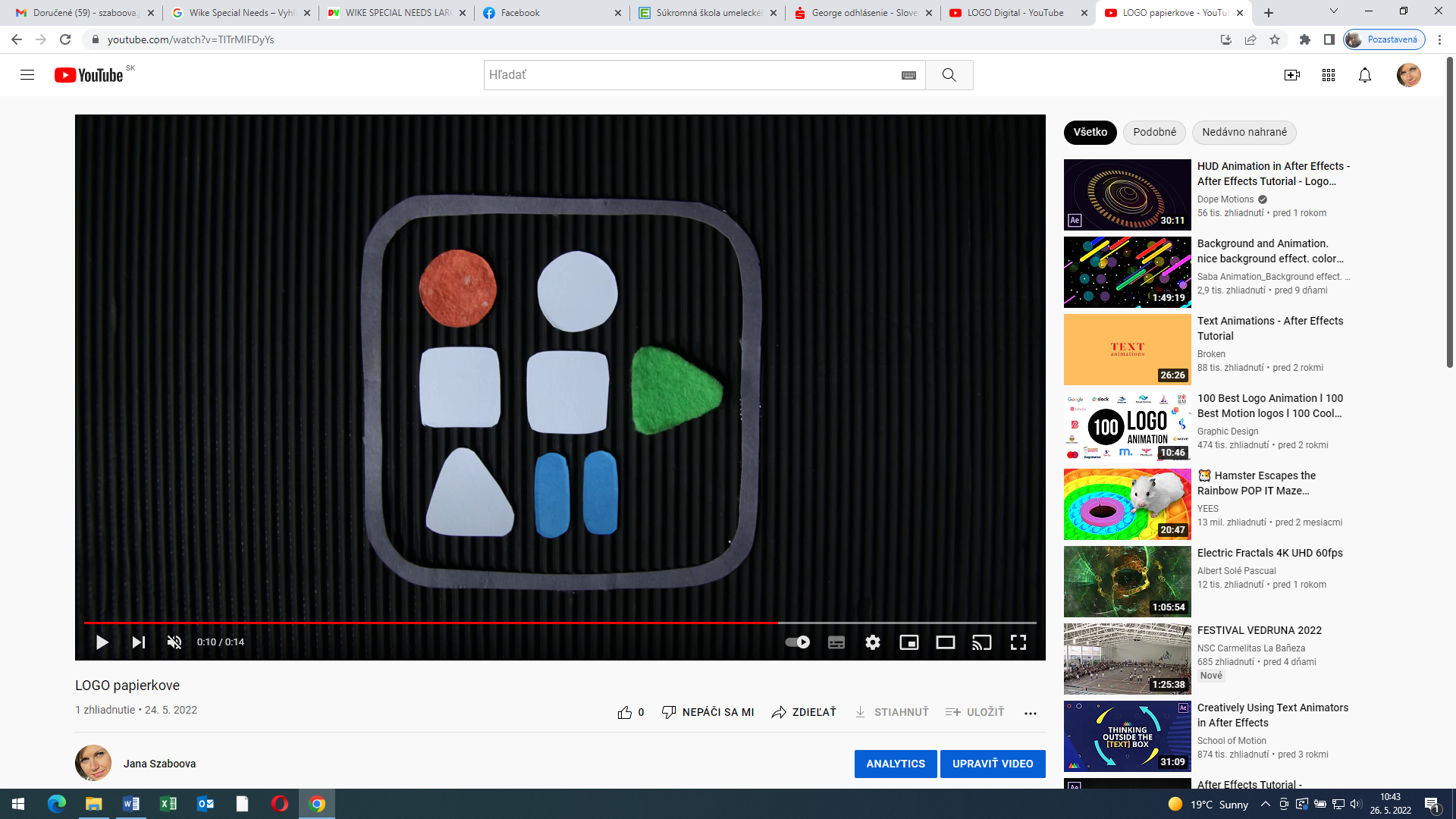 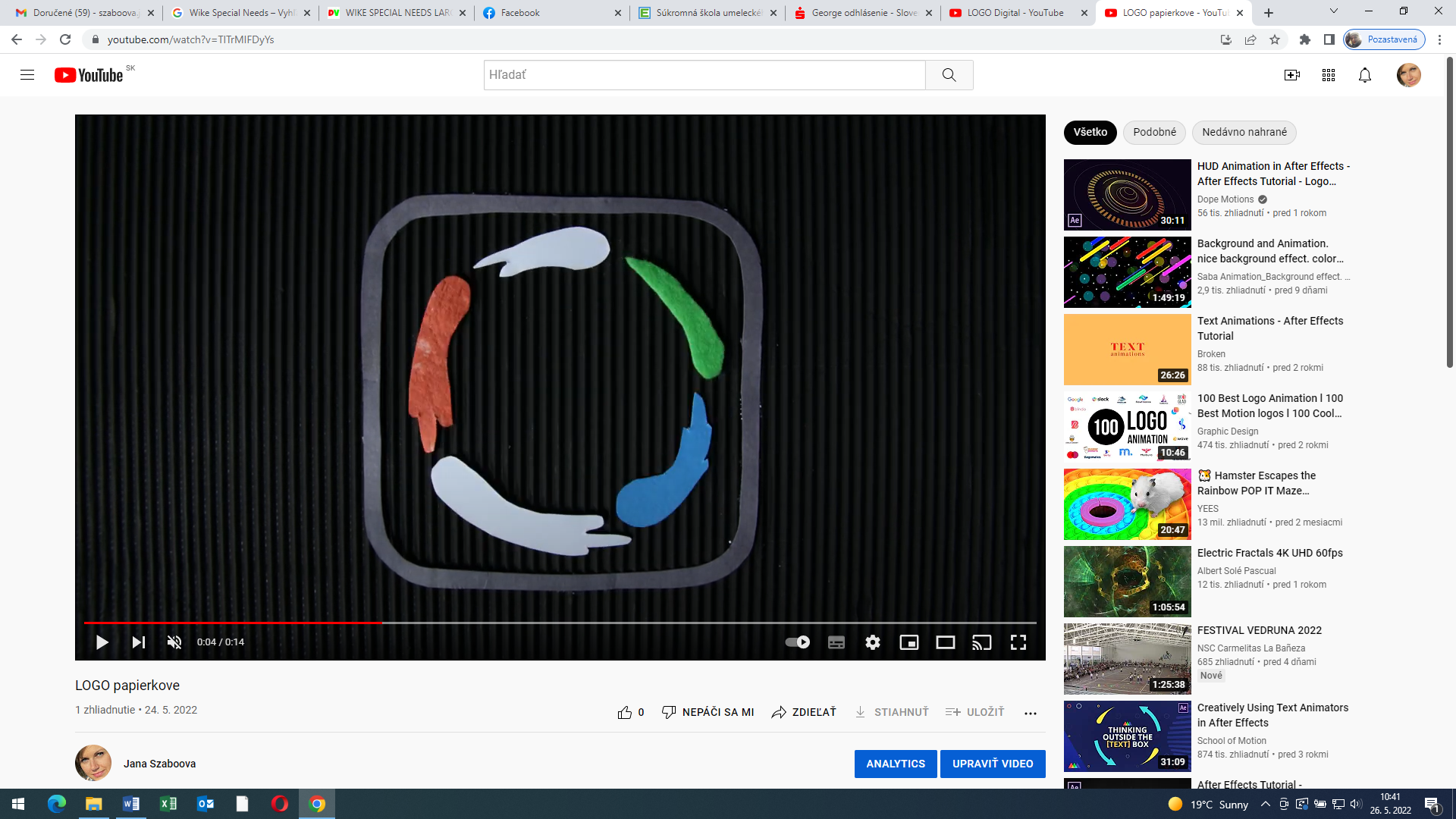 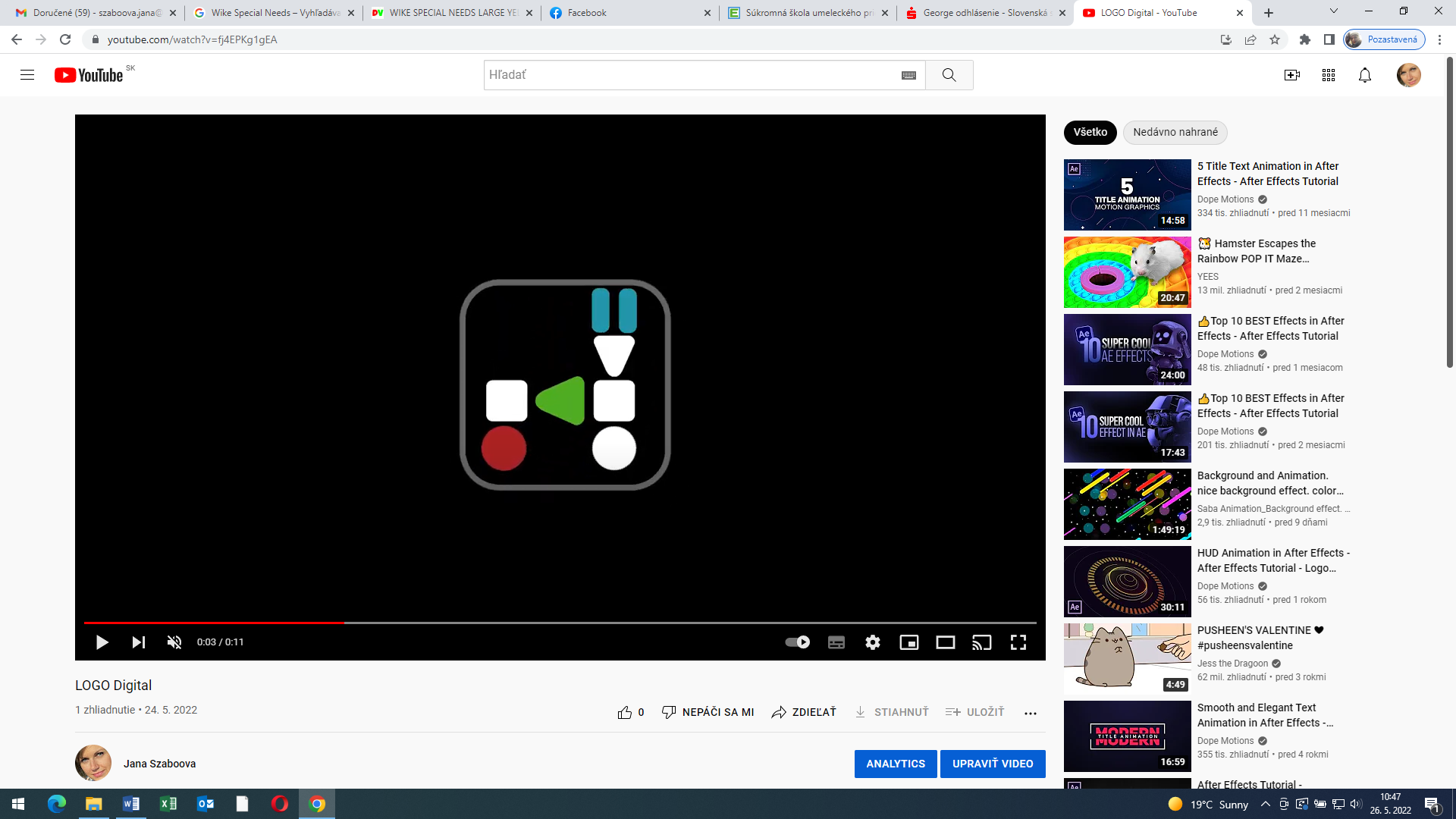 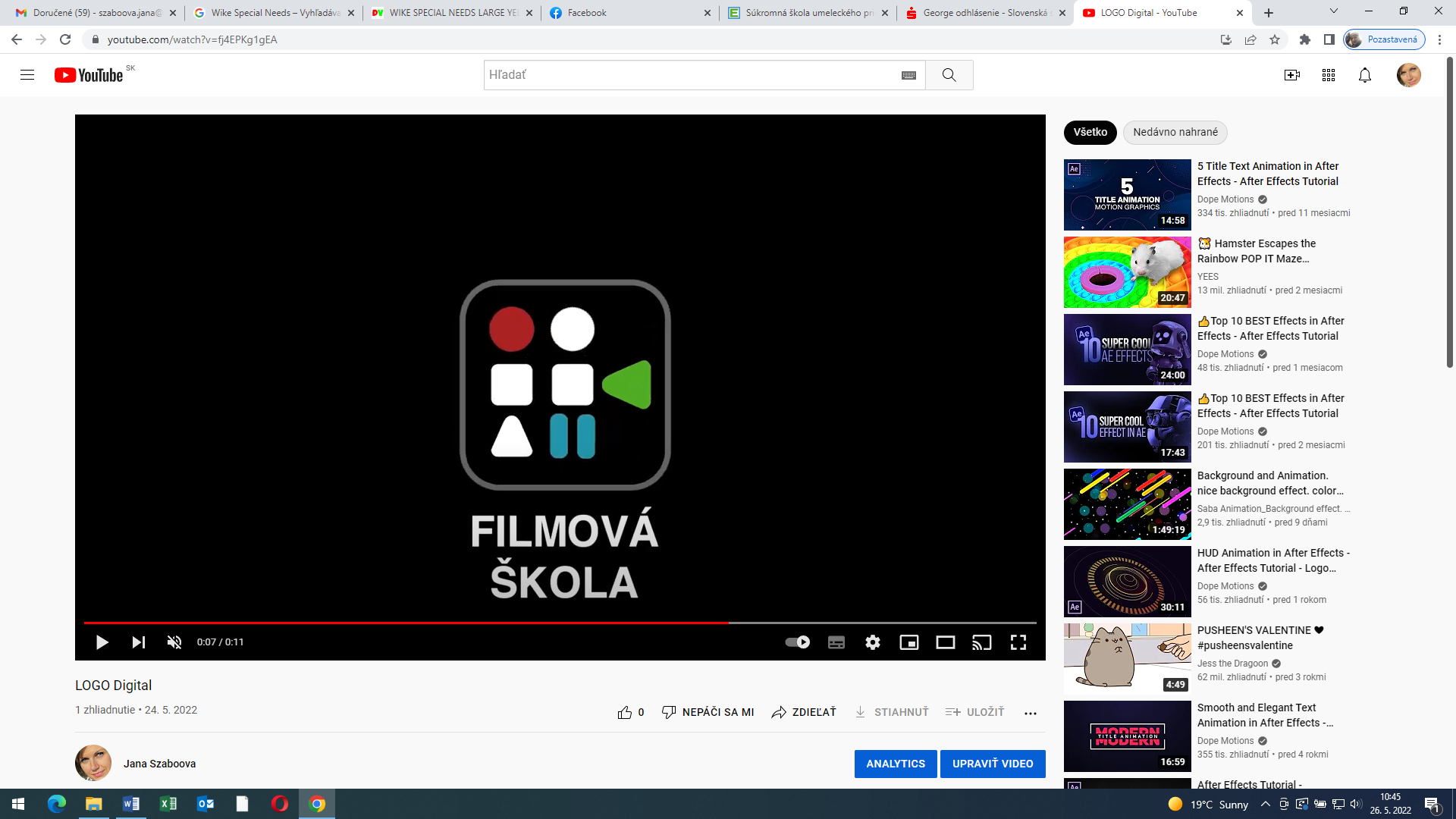 Animované logohttps://www.youtube.com/watch?v=fj4EPKg1gEAhttps://www.youtube.com/watch?v=TlTrMIFDyYsAnimované logohttps://www.youtube.com/watch?v=fj4EPKg1gEAhttps://www.youtube.com/watch?v=TlTrMIFDyYsAnimované logohttps://www.youtube.com/watch?v=fj4EPKg1gEAhttps://www.youtube.com/watch?v=TlTrMIFDyYsAnimované logohttps://www.youtube.com/watch?v=fj4EPKg1gEAhttps://www.youtube.com/watch?v=TlTrMIFDyYsAnimované logohttps://www.youtube.com/watch?v=fj4EPKg1gEAhttps://www.youtube.com/watch?v=TlTrMIFDyYs